PLAN RATUNKOWY NURKOWISKA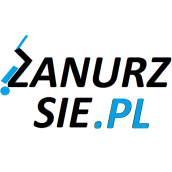 PROJEKT KAMIENIOŁOM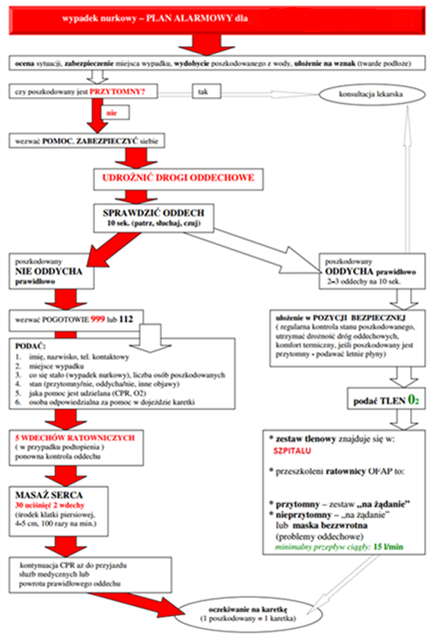 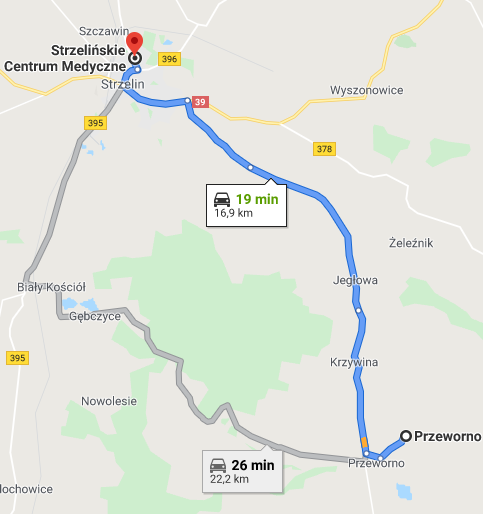 TELEFONY ALARMOWE:PLAN UTWORZONY 30.03.2020r.  - PRZED NURKOWANIEM NALEŻY POTWIERDZIĆ DANEZANURZSIE.PLPortal tworzony przez nurków dla nurkówkontakt@zanurzsie.pl, 506-687-199, www.zanurzsie.plSZPITAL11271 392 12 01Ul.  Wrocławska 46, 57-100 Strzelin17km/19minSTRAŻ POŻARNA99871 392 15 55Ul. Marii Konopnickiej 3 Strzelin16km/17minPOLICJA99774 810 20 0757-130 Przeworno2km /3minKOMORA DEKOMPRESYJNA71 733 11 10Ul. Borowska 213, Wrocław52km/55minLEKARZ DYŻURNY KRAJ22 831-34-40Od 16:00 do 8:00Lotnicze pogotowie Rat.509 142 245ul. Kolejowa 7 – ląd: DST031km/1minDAN Polska58 622-51-63Od 8:00 do 15:00